Publicado en  el 20/01/2016 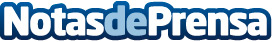 Nace el primer Banco de Agua Solidario de EspañaDatos de contacto:Nota de prensa publicada en: https://www.notasdeprensa.es/nace-el-primer-banco-de-agua-solidario-de_1 Categorias: Solidaridad y cooperación http://www.notasdeprensa.es